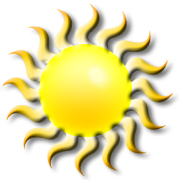 SUMMER learnINg PROGRAMsign up now!WhenDates of SRPMore infoWhere[Library Name]Address
Highlight of Eventsevent 1InfoDayTimeevent 2Info
Day
Timeevent 3Info
Day
Timeevent 4Info
Day
TimecontactNamePhoneEmail